PATVIRTINTA Kauno Miko Petrausko muzikos mokyklos Direktoriaus 2015 m. rugsėjo 2 d.                                                                                                                                                                            įsakymu Nr. V-83   VI respublikinis antro instrumento (fortepijono) muzikos festivalis„LAISVALAIKIO MUZIKA -  2019“NUOSTATAI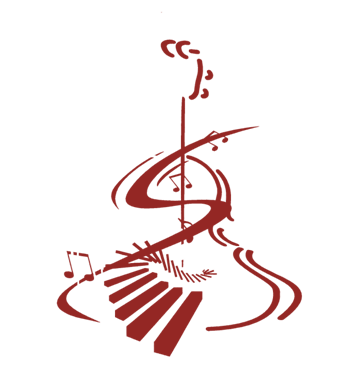 BENDROSIOS SĄLYGOSRespublikinio antro instrumento (fortepijono) muzikos festivalio „LAISVALAIKIO MUZIKA - 2019“ (toliau – Festivalis) sąlygos, parengtos vadovaujantis Bendraisiais Lietuvos mokinių, olimpiadų, konkursų bei kitų renginių nuostatais, patvirtintais Lietuvos Respublikos švietimo ir mokslo ministro . kovo 3 d. įsakymu ISAK Nr. 574.Šios sąlygos reglamentuoja Festivalio tikslus, uždavinius, dalyvius, organizavimo tvarką bei rengėjus.FESTIVALIO TIKSLAS IR UŽDAVINIAIFestivalio tikslas – stiprinti mokinių mokymosi motyvaciją, sudarant sąlygas jų saviraiškai, kūrybiškumui atsiskleisti.Uždaviniai:atlikti lengvo žanro kūrinį;kaupti mokinių kūrinių repertuarą, atitinkantį amžiaus tarpsnį;ugdyti ir lavinti meninį skonį;plėsti sceninę ir koncertinę patirtį;skatinti mokinių ir mokyklų bendradarbiavimą.REIKALAVIMAI FESTIVALIO DALYVIAMSFestivalyje gali dalyvauti muzikos, meno mokyklų mokiniai, besimokantys antrąjį instrumentą (fortepijoną).Festivalio dalyviai skirstomi į dvi kategorijas: solo ir fortepijoniniai ansambliai. Mokytojas ruošia ne daugiau kaip vieną mokinį ar ansamblį.Tas pats mokinys gali dalyvauti tik vienoje kategorijoje.Fortepijoninius ansamblius atlieka tik mokiniai.Solistai arba ansambliai atlieka vieną lengvo žanro kūrinį. Kūriniai atliekami atmintinai.Festivalio mokestis - kiekvienam dalyviui 5 Eur (dalyviui neatvykus, negrąžinamas). Nuo mokesčio atleidžiami socialiai remtinų šeimų nariai. Festivalio mokestį pervesti iki 2019 m. spalio 21 d.Mokestį dalyviai sumoka pavedimu:A.S. LT664010042500227641AB DNB bankasKauno Miko Petrausko muzikos mokyklaĮmonės kodas 190144791Banko kodas 40100          V. Krėvės pr. 54, LT-50401 KaunasFESTIVALIO ORGANIZAVIMO TVARKAFestivalį organizuoja Kauno Miko Petrausko muzikos mokykla: festivalio pirmininkė – Lina Jančiuvienė,koordinatorės - Irina Tranauskienė, Jovita Tarvidienė,nariai: Agnė Pranculytė-Jončienė,Agnė Rekuvienė,Valerija Dmitrenko,Liubovė Vilutienė,Svetlana Cibulskienė,Lusine Sargsyan,Angelė Dumčiuvienė,Svetlana Pūkienė.Festivalis vyks 2019 m. lapkričio 21 d. 13.00 val. Nacionaliniame M. K. Čiurlionio dailės muziejuje (V. Putvinskio g. 55, Kaunas). Registracijos pradžia – 12.00 val. Visi festivalio dalyviai ir mokytojai bus apdovanoti padėkos raštais.REGISTRACIJAVisus, norinčius dalyvauti festivalyje, dalyvio anketą (pridedama) ir dalyvio mokestį (pavedimo kopiją) atsiųsti iki 2019 m. spalio 21 d. elektroniniu paštu laisvalaikiom@gmail.com. Festivalio programa, likus savaitei iki festivalio, bus išsiųsta elektroniniu paštu kiekvienam mokytojui.Informacija: I. Tranauskienė tel. 8-610 32425; irinatranauskiene@gmail.comJ. Tarvidienė tel. 8-682 63429; laisvalaikiom@gmail.comVI respublikinio antro instrumento (fortepijono) muzikos festivalio„LAISVALAIKIO MUZIKA -  2019“DALYVIO ANKETAProgramaPageidavimai....................................................................................................................................................Užpildytas anketas siųsti elektroniniu paštu laisvalaikiom@gmail.comiki 2019 m. spalio 21 d.Festivalio nuostatus ir anketą galite rasti mokyklos internetinėje svetainėje      www.mpetrausko.kaunas.lm.ltMOKINIO VARDASMOKINIO PAVARDĖKLASĖ (muzikos, meno mokykloje)MOKYKLAMOKYTOJAS (-JAI) (vardas, pavardė, telefono nr., el. paštas)KATEGORIJA (solo, fortepijoninis ansamblis)Kompozitoriaus vardas, pavardė Kūrinio pavadinimasTrukmė